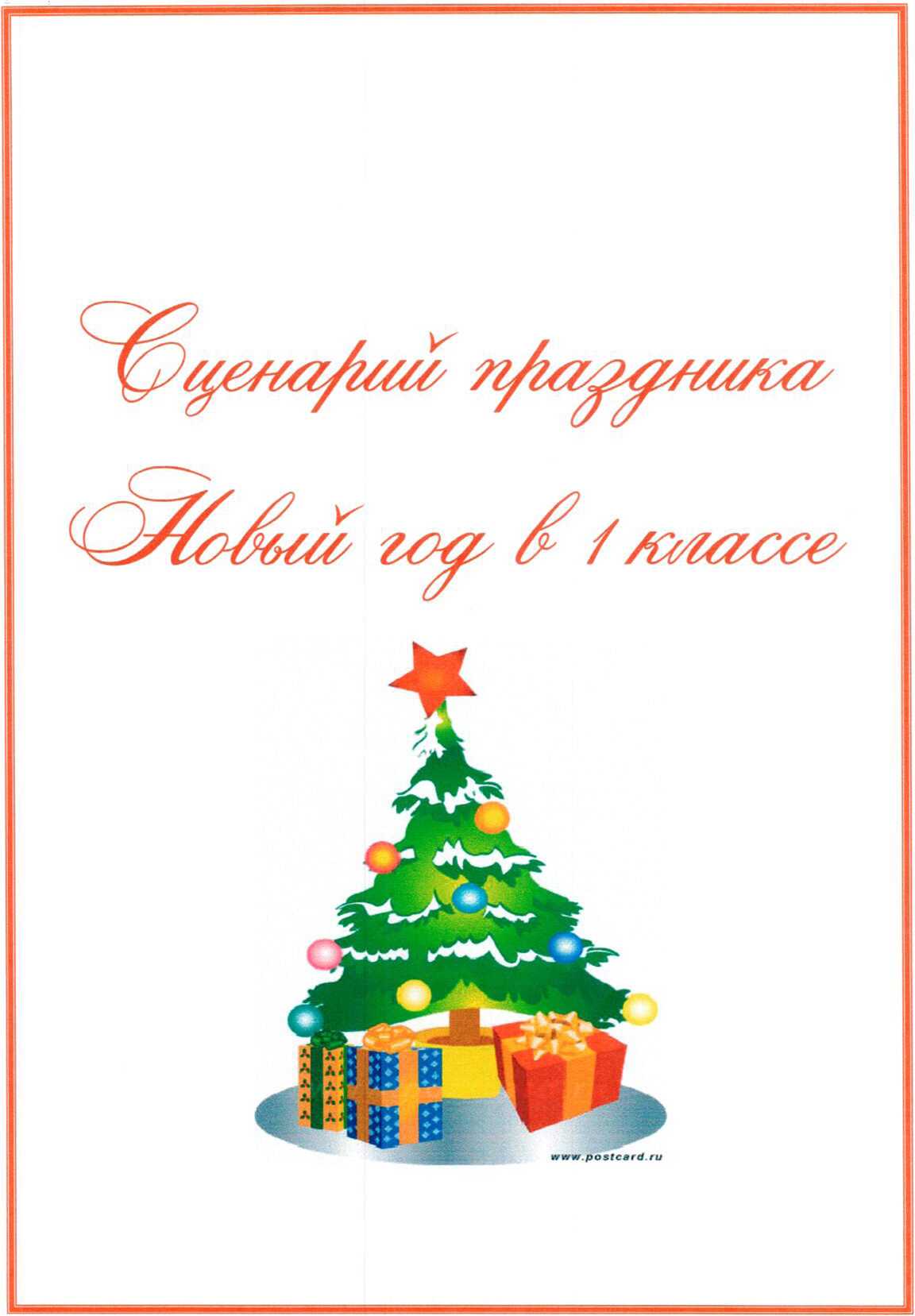 Действие первое (единственное)МузыкаЗима	Новый год хороший, добрый праздник, когда хозяева ждут вгости к себе гостей, что бы вместе дружно и весело встретить Н.Г.А кто хозяева сегодня на нашем празднике? Ну, конечно же, вы, ребята! А кто у вас в гостях? Да, да, вижу, ваши самые близкие, родные люди.Зима	С Новым годом поздравляюИ хозяев, и гостей Счастья всем, добра желаю И погожих, ясных дней.Ох, что-то холодно. Мне кажется, ветер подул. Наверное, пойдет снег. Танец снежинок.Музыкая снежинкаСтарый год кончается Хороший, добрый год.Не будем мы печалиться- Ведь Новый к нам идет.я снежинкаЕго мы встретим пением На сотни голосов.И ждем мы с нетерпением Весёлый бой часов.я снежинкаВсем нам очень хорошо,Весело сегодня,Потому что к нам пришел Праздник новогодний.я снежинкаЭтот день мы ждали долго ,Не виделись весь год.Запевай, звени под ёлкой Новогодний хоровод.я снежинкаКак весело, как весело,Как радостно кругом!Мы танцем ёлку встретили.Мы песню ей споём.ПЕСНЯ и хоровод.Зима	Ребята, какая хорошая песня, какой дружный хоровод вокругелки. Елка- главное украшение праздника. Ребята, а кто еще обязательно должен быть на празднике?Правильно Дед Мороз и Снегурочка. Я думаю, они к нам обязательно должны прийти!Врывается банда разбойников.МУЗЫКА из Бременских музыкантов.1-й разбойник А как известно, мы народ горячий И не выносим нежностей телячьих.Но любим мы зато телячьи души Любим бить людей, любим бить людей,Любим бить людей и бить баклуши.Мы, раз, ого, разбойники, разбойники, разбойники,Пиф-паф, и вы покойники, покойники, покойники.А кто увидит нас, тот сразу ахнет И для кого-то жаренным запахнет А кое-что за пазухой мы держим К нам не подходи, к нам не подходи,А то зарежем.Мы, раз, ого, разбойники, разбойники, разбойники,Пиф-паф, и вы покойники, покойники, покойники.Атаманша А-ха! Поете, пляшете? Веселитесь? Деда Мороза, наверное, ждете? Ха-ха-ха. Недождетесь!Вашего Деда Мороза мы взяли в плен! И подарки ваши нам очень понравились!Зима	И что же вы теперь хотите?Разбойник Веселиться будем только мы! Нам побольше еды, мыгкие диваны, подушки. И веселите нас. А если нам будет скуно, то вам очень не поздоровиться.ВДРУГ появляется С орока	,.. .летела, летелаТелеграмма, телеграмма от Деда Мороза:«Так спешил, что стало жарко,Да рассыпались подарки,Зацепился за сучок И порвался мой мешок.Я пока их собираю,К вам Снегурку посылаю.Зима	Ребята, какая хорошая песня, какой дружный хоровод вокругелки. Елка- главное украшение праздника. Ребята, а кто еще обязательно должен быть на празднике?Правильно Дед Мороз и Снегурочка. Я думаю, они к нам обязательно должны прийти!Врывается банда разбойников.МУЗЫКА из Бременских музыкантов.1-й разбойник А как известно, мы народ горячий И не выносим нежностей телячьих.Но любим мы зато телячьи души Любим бить людей, любим бить людей,Любим бить людей и бить баклуши.Мы, раз, ого, разбойники, разбойники, разбойники,Пиф-паф, и вы покойники, покойники, покойники.А кто увидит нас, тот сразу ахнет И для кого-то жаренным запахнет А кое-что за пазухой мы держим К нам не подходи, к нам не подходи,А то зарежем.Мы, раз, ого, разбойники, разбойники, разбойники,Пиф-паф, и вы покойники, покойники, покойники.Атаманша А-ха! Поете, пляшете? Веселитесь? Деда Мороза, наверное, ждете? Ха-ха-ха. Недождетесь!Вашего Деда Мороза мы взяли в плен! И подарки ваши нам очень понравились!Зима	И что же вы теперь хотите?Разбойник Веселиться будем только мы! Нам побольше еды, мыгкие диваны, подушки. И веселите нас. А если нам будет скуно, то вам очень не поздоровиться.ВДРУГ появляетсяСорока	... .летела, летелаТелеграмма, телеграмма от Деда Мороза:«Так спешил, что стало жарко.Да рассыпались подарки,Зацепился за сучок И порвался мой мешок.Я пока их собираю,К вам Снегурку посылаю.Только, милые, смотрите, Мою внучку берегите.»Зима	Понятно, понятно. Значит разбойники и не похищали ДедаМороза (обращается к ним, разбойники пятяться от неё, что-то бормоча не понятное)	лапаРАЗБОЙНИКИ ПРОСЯТ ПРОЩЕНИЯ. Простите нас, пожалуйста. Мы просто очень, очень хотели попасть на ваш праздник.Зима	Ну, хорошо,мы простим вас если только вы поможете нам влотерее. Здесь не просто помощь нужна, надо показать, что вы умеете считать. Правда, ребята, простим, если они ответят на наши вопросы? (Проверка знаний)ЛОТЕРЕЯЗима	К нам снегурочка идет, надо ее позвать, что бы незаблудилась.музыкаСнегурочка Меня все звери знают,Снегурочкой зовут.Со мной они играют И песенки поют.И Мишка-шалунишка,И Заинька-трусишка- Мои друзья.Люблю их очень я.Ко мне лиса приходит С лисятами всегдаСо мной по лесу бродит Волк серый иногда.(грустно) С Новым годом, ребята.Зима	Что с тобой. Снегурочка? Почему ты такая печальная?Снегурочка Вот такая неудача случилась у нас в пути - рассыпал ДМ подарки. Боюсь, что не успеет и подарки собрать, и до нас добраться.Зима	не переживай, лалалаПовеселим снегурочку!ДЕТИ ТАНЦУЮТ. МУЗЫКАА ещё. Снегурочка, мы играем в веселую лотерею.ЛОТЕРЕЯСнегурочка Ох, и развеселили же вы меня. Не будем унывать, а позовем все вместе Деда Мороза.ЗОВЕМ ДЕДА МОРОЗА, (появляется после третьего зова)ДМ	С Новым Годом! С Новым Годом!Поздравляю всех детей!Поздравляю всех гостей!Желаю успехов, здоровья и сил,Очень, ребятки, сюда я спешил,Чуть по дороге в обрыв не свалился,Но, кажется, вовремя в гости явился.В круг скорее все вставайте, хоровод свой начинайте!ПЕСНЯ-ХОРОВОД. «Ах, какой чудесный этот дед Мороз....Зима	Добрый Дедушка Мороз! А поиграй с нами в игру «Угадайка»!Дети	Добрый дедушка Мороз,Посмотри-ка ты на нас,Догадайся, Дед Мороз Что мы делаем сейчас?Играют на скрипке. ДМ-«Бороду чешете». Дети- нет.Играют на дудочке. ДМ- «молоко пьёте» —нет.Играют на пианино. ДМ - «крупу перебираете»(Желтова А. мама репетирует с ребятами)Атаманша Ничего ты, ДМ, не угадал, пляши и весели нас.ДМ	Ох, и жарко тут у вас. Сейчас растаю. Внученька, принесихолодной водички остудиться.КОНФЕГТИ В КРУЖКЕ неожиданно выбросить в зал.Встречают песней Новый год,Встречают танцехМ Новый год,А кто стихи про праздник знает?Пускай сейчас их прочитает.Дети СТИХИ ЧИТАЮТ. 4 чел.(Аня)Атаманша А меня, красавицу, забыли?Все о елке, да о елке,ДМ и снегурочка (опомнились)А ну-ка, вместе крикнем дружно: «Ёлочка зажгись!»ЁЛКА ЗАЖГЛАСЬ. ОТВ. ЗА ОГОНЬКИ	????????ПЕСНЯ. «В ЛЕСУ РОДИЛАСЬ ЁЛОЧКА» или Маленькой ёлочке холодно зимой.Песня «Дорога добра»Молодцы, порадовали ДМ,ПОДАРКИ!И ДО СВИДАНИЯ!НЕЕЕТ.И что в ней хорошего? Вся колючая, некрасивая. Это я - самая хорошая, Это я - самая красивая? Правда ведь?АтаманшаГде красота? Где блеск огней?СнегурочкаНам время расставаться,Но в новом году на ёлку я к вамДМнепременно приду.Сверкай, наша ёлка. У всех на виду. Желаю вам счастья в Новом году! Пора, друзья, проститься нужно! Всех поздравляю от души!Пусть новый год встречают дружно И взрослые, и малыши!музыкаА теперь садитесь по местам, Я подарки вам раздам.